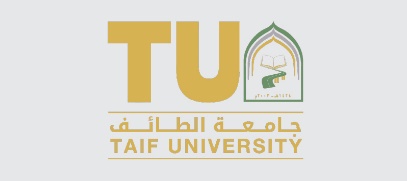       كلية إدارة الأعمال        وحدة الاختبارات أولاً: المعلومات الشخصية: ثانياً: معلومات المقرر: ثالثاً: معلومات الاختبار: رابعاً: درجات الاختبار: أسم الطالب/ ـةالرقم الجامعيالرقم التسلسلياسم المقرررقم الشعبةتاريخ الاختبارزمن الاختبارالفصل الدراسيالعام الجامعيعدد أسئلة الاختبارعدد الصفحات الكليالدرجة المقررةالدرجة المكتسبةالسؤال الاولالسؤال الثانيالسؤال الثالثالدرجة الكلية